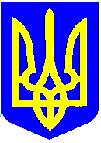 НОВОУШИЦЬКА СЕЛИЩНА РАДАВИКОНАВЧИЙ КОМІТЕТРІШЕННЯВідповідно до статті 89 Бюджетного Кодексу України, Законів України «Про місцеве самоврядування в Україні», «Про державні фінансові гарантії медичного обслуговування населення», «Про внесення змін до деяких законодавчих актів України щодо удосконалення законодавства з питань діяльності закладів охорони здоров’я», постанов Кабінету Міністрів України від 28 березня 2018 року №391 «Про затвердження вимог до надавача послуг з медичного обслуговування населення, з яким головними розпорядниками бюджетних коштів укладаються договори про медичне обслуговування населення», від 28 березня 2018 року №283 «Про затвердження Порядку використання коштів, передбачених у державному бюджеті для надання первинної медичної допомоги населенню», від 27 грудня 2017 року №1075 «Про затвердження Порядку вибору лікаря, який надає первинну медичну допомогу, та форми декларації про вибір лікаря, який надає первинну медичну допомогу», від 17 серпня 1998 року № 1303 «Про впорядкування безоплатного та пільгового відпуску лікарських засобів за рецептами лікарів у разі амбулаторного лікування окремих груп населення та за певними категоріями захворювань», Концепції реформи фінансування системи охорони здоров’я, схваленої розпорядженням Кабінету Міністрів України 30 листопада 2016 року №1013-р, наказу Міністерства охорони здоров’я України від 19 березня 2018 року №504 «Про затвердження Порядку надання первинної медичної допомоги», наказу Міністерства охорони здоров’я України від 26 січня 2018 року №148 «Про затвердження Примірного табеля матеріально-технічного оснащення закладів охорони здоров’я та фізичних осіб-підприємців, які надають первинну медичну допомогу», наказу Міністерства охорони здоров’я України від 20 квітня 2014 року №241 «Про організацію забезпечення інвалідів і дітей-інвалідів технічними та іншими засобами», з метою підвищення якості та доступності надання первинної медичної допомоги населенню Новоушицької територіальної громади, дооснащення амбулаторій, фельдшерських пунктів необхідним медичним обладнанням – комунального некомерційного підприємства «Новоушицький центр первинної медико-санітарної допомоги» Новоушицької селищної ради, виконавчий комітетВИРІШИВ:Схвалити проєкт рішення «Про внесення змін до Програми розвитку первинної медико-санітарної допомоги Новоушицької територіальної громади на 2021-2025 роки»  (далі – Програма), що додається.2. Головному лікару  Комунального некомерційного підприємства  «Новоушицький  центр первинної  медико– санітарної допомоги»   Програму нодати на розгляд та затвердження селищної ради.   3. Загальному відділу Новоушицької селищної ради з дотриманням вимог Закону України «Про доступ до публічної інформації» не пізніше  п’яти робочих днів з дня прийняття цього рішення оприлюднити його на офіційному вебсайті Новоушицької селищної ради.4. Контроль за виконанням рішення покласти на постійні комісії селищної ради з питань планування, фінансів, бюджету та інвестицій та з питань освіти, культури, охорони здоров’я, молоді, фізкультури і спорту та соціального захисту населення.Селищний голова 	Анатолій ОЛІЙНИК ПРОГРАМА
розвитку первинної медико-санітарної допомоги Новоушицької селищної ради на 2021-2025 рокиПаспорт програмиЗагальна частинаПервинна медико-санітарна допомога (ПМСД) визнана Всесвітньою Організацією Охорони Здоров’я (ВООЗ) найбільш важливим елементом національних систем охорони здоров’я (ОЗ). Однак існуючі диспропорції між ПМСД і спеціалізованою допомогою в країнах з низьким і середнім рівнем доходів залишаються джерелом неефективності й нерівності в охороні здоров’я населення. Диспропорції в системі охорони здоров’я України призводять до переважного використання більш вартісної спеціалізованої допомоги, наслідком чого стає зниження якості медичних послуг при одночасному збільшенні суспільних витрат. Тому розвиток ПМСД є одним із ключових елементів у підвищенні ефективності національної системи ОЗ. Актуальність Програми розвитку первинної медико-санітарної допомоги Новоушицької територіальної громади на 2021-2025 роки (далі – Програма) продиктована необхідністю поліпшення якості надання та доступності медичної допомоги населенню Новоушицької територіальної громади, поліпшення матеріально- технічної бази Центру, підвищення престижу праці медичних працівників первинної ланки з надання медичної допомоги, покращення їх соціального та економічного становища. Вона зумовлена, в першу чергу, необхідністю забезпечення первинної ланки медико-санітарної допомоги лікарями загальної практики - сімейними лікарями, педіатрами та терапевтами, необхідністю поліпшення стану здоров’я населення шляхом забезпечення доступу до кваліфікованої первинної медико-санітарної допомоги, орієнтованої на інтегрований підхід до рішення медико-санітарних потреб окремих громадян, родин та громади в цілому.Також актуальність значною мірою посилюється необхідністю виконання першочергових завдань, спрямованих на реалізацію політики децентралізації державного управління, які на галузевому рівні полягають в оптимізації мережі закладів охорони здоров’я з урахуванням територіальних потреб населення у медичній допомозі, доступність та ефективність якої залежить в першу чергу від організації надання ПМСД. Треба усвідомити, що ефективність процесу модернізації та функціонування медичної галузі громади, вирішення завдань покладених на ПМСД можливе лише за умов дотримання основних принципів: належність до національної системи ОЗ та первинність у контакті окремої особи чи родини з системою ОЗ країни; максимальна наближеність до місця проживання та праці людини; максимальна доступність (за рівнем, обсягом, технологіями та терміном надання допомоги); відповідність професійної підготовки спеціалістів і матеріально-технічної бази її потребам; стаціонарна допомога надається лише за умови неможливості вирішення проблем на рівні ПМСД; забезпечення потреб особливо вразливих груп населення (жінок, дітей, осіб із шкідливими умовами праці); регламентація обов’язків держави та громадськості щодо ПМСД відповідними нормативними документами. У межах ПМСД саме загальна практика і сімейна медицина може забезпечити: доступні і прийнятні послуги для пацієнтів; справедливий розподіл ресурсів охорони здоров’я; інтегроване і координоване надання комплексних лікувальних, реабілітаційних, паліативних та профілактичних послуг; раціональне використання технологій і ресурсів наступних ланок охорони здоров’я, рентабельність ПМСД. Тому на місцевому рівні необхідно закласти всі необхідні елементи, навіть якщо на даному етапі відсутні можливості для їх реалізації. Створення умов і пошук ресурсів під конкретні завдання створеної моделі ПМСД (з усіма необхідними елементами) є основою її подальшого розвитку. Одним з основних завдань органів місцевого самоврядування є створення умов для ефективного та доступного для всіх громадян медичного обслуговування, яке залежить не лише від матеріально-технічної бази, а й від забезпеченості кваліфікованими медичними кадрами. У більшості держав світу на частку первинної медико-санітарної допомоги припадає до 90% загального обсягу медичних послуг. Протягом останніх років ситуація з кадрами погіршується щорічно як по лікарях, так і по середньому медичному персоналу. Викликає занепокоєння зростання кількості медичних працівників пенсійного віку, а також те, що молоді спеціалісти не бажають йти на роботу у зв’язку з відсутністю житла, низькою заробітною платою та відсутністю доплат стимулюючого характеру. Не застосовуються принципи комплексності та наступності у наданні медичної допомоги. Не приділяється достатня увага профілактиці захворювань та диспансеризації населення. Це призводить до несвоєчасного виявлення хвороб та їх ускладнень, а отже, до збільшення потреби населення у спеціалізованій та високоспеціалізованій медичній допомозі.Таким чином, зміщення акцентів від лікування до профілактики захворювань і просування здорового способу життя, а також запровадження мультидисциплінарного підходу у забезпеченні здоров’я територіальної громади, робить концепцію громадського здоров’я невід’ємною складовою сучасної моделі ПМСД.Погіршення стану здоров’я населення, високі показники смертності осіб працездатного віку, зменшення середньої тривалості життя, нерівність у доступності медичної допомоги призводять до об’єктивного збільшення потреби у медичній допомозі, яку існуюча система охорони здоров’я задовольнити не в змозі в повному обсязі.Первинна медико-санітарна допомога на засадах загальної практики сімейної медицини є на сьогодні основою амбулаторної допомоги, тому розвиток та вдосконалення первинної медико-санітарної допомоги є єдиним шляхом покращення діяльності системи охорони здоров’я.Враховуючи вище викладене, є нагальна потреба у затверджені Програми розвитку первинної медико – санітарної допомоги Новоушицької територіальної громади на 2021-2025 роки з розширеним спектром заходів, що стосуються покращення медичного обслуговування як дорослого, так і дитячого населення на первинному рівні, збереження здоров’я жителів Новоушицької ТГ, попередження захворюваності, зниження смертності та інвалідності.Затвердження даної Програми дасть можливість реалізувати впровадження програмно - цільового методу фінансування та залучити додаткові кошти із міського бюджету та інших джерел, не заборонених законодавством для вирішення проблемних питань первинної медико-санітарної допомоги.Мета програмиМетою програми розвитку первинної медико-санітарної допомоги на засадах сімейної медицини Новоушицької селищної ради є забезпечення зниження рівня захворюваності, інвалідності та смертності населення шляхом формування і налагодження ефективного функціонування системи надання населенню доступної і високоякісної первинної медико-санітарної допомоги на засадах сімейної медицини.Шляхи та способи розв’язання проблемиДля розв’язання проблеми необхідно:продовжити роботу із вдосконалення мережі структурних підрозділів комунального некомерційного підприємства «Новоушицький центр первинної медико-санітарної допомоги» Новоушицької селищної ради, забезпечення матеріально-технічного оснащення цих підрозділів;забезпечити постійну доступність населення до первинної медико-санітарної допомоги; розробити дієві алгоритми діяльності структурних підрозділів; маршрути руху пацієнтів;провести перегляд табелів оснащення структурних підрозділів комунального некомерційного підприємства «Новоушицький центр первинної медико-санітарної допомоги» Новоушицької селищної ради з поступовим забезпеченням їх медичним сучасним енергоефективним обладнанням та спеціалізованими автотранспортними засобами згідно рекомендованих нормативів.впровадити в діяльність комунального некомерційного підприємства «Новоушицький центр первинної медико-санітарної допомоги» Новоушицької селищної ради стандарти первинної медико-санітарної допомоги та критерії оцінки її діяльності;удосконалити систему рейтингових показників, що характеризують якість роботи медичних працівників та порядок їх систематизації, що в подальшому буде використано для впровадження місцевих матеріальних стимулів для медичних працівників;сприяти розвитку міжнародного співробітництва та партнерства з метою вивчення та запровадження в діяльність комунального некомерційного підприємства «Новоушицький центр первинної медико-санітарної допомоги» Новоушицької селищної ради кращого світового досвіду організації первинної медико-санітарної допомоги на засадах сімейної медицини;інформувати громадськість про доцільність змін у діяльності охорони здоров’я.Правові аспектиПрограма розвитку первинної медико-санітарної допомоги Новоушицької територіальної громади на 2021-2025 роки (далі – Програма) розроблена комунальним некомерційним підприємством «Новоушицький центр первинної медико-санітарної допомоги» Новоушицької селищної ради на виконання Закону України «Про місцеве самоврядування в Україні», Закону України «Про державні фінансові гарантії медичного обслуговування населення», Закону України «Про внесення змін до деяких законодавчих актів України щодо удосконалення законодавства з питань діяльності закладів охорони здоров’я», концепції реформи фінансування системи охорони здоров’я, схваленої розпорядженням Кабінету Міністрів України 30 листопада 2016 року №1013-р, постанови Кабінету Міністрів України від 28 березня 2018 року № 391 «Про затвердження вимог до надавача послуг з медичного обслуговування населення, з яким головними розпорядниками бюджетних коштів укладаються договори про медичне обслуговування населення», постанови Кабінету Міністрів України від 28 березня 2018 року №283 «Про затвердження Порядку використання коштів, передбачених у державному бюджеті для надання первинної медичної допомоги населенню», постанови Кабінету Міністрів України від 27 грудня 2017 року №1075 «Про затвердження Порядку вибору лікаря, який надає первинну медичну допомогу, та форми декларації про вибір лікаря, який надає первинну медичну допомогу», наказу Міністерства охорони здоров’я України від 19 березня 2018 року №504 «Про затвердження Порядку надання первинної медичної допомоги», наказу Міністерства охорони здоров’я України від 26 січня 2018 року №148 «Про затвердження Примірного табеля матеріально-технічного оснащення закладів охорони здоров’я та фізичних осіб-підприємців, які надають первинну медичну допомогу», Бюджетного кодексу України, постанови Кабінету Міністрів України від 17 серпня 1998 року № 1303 «Про впорядкування безоплатного та пільгового відпуску лікарських засобів за рецептами лікарів у разі амбулаторного лікування окремих груп населення та за певними категоріями захворювань», постанова Кабінету Міністрів України від 26 серпня 2015 року №759 «Про внесення змін до Постанови Кабінету Міністрів України від 17.07.1998 року № 1303» та наказ Міністерства охорони здоров’я України від 20 квітня 2014 року №241 «Про організацію забезпечення інвалідів і дітей – інвалідів технічними та іншими засобами» та з метою реалізації державної політики у сфері охорони здоров’я щодо задоволення потреб населення Новоушицької об’єднаної територіальної громади у первинній медико-санітарній допомозі.Фінансове забезпечення ПрограмиЗабезпечення виконання цієї Програми здійснюється в межах видатків, передбачених у місцевому бюджеті, а також за рахунок коштів інших джерел, не заборонених чинним законодавством.Необхідний обсяг фінансування Програми з селищного бюджету визначатиметься щороку, виходячи з конкретних завдань та наявності коштів на підставі затвердженого кошторису доходів та видатків. Для забезпечення реалізації заходів Програми передбачається в установленому законодавством порядку залучення благодійних внесків, гуманітарної допомоги, грантових та інвестиційних коштів неурядових громадських організацій.Шляхи та способи виконання ПрограмиОптимальним шляхами розв’язання проблем визначених Програмою є :зміцнення матеріально-технічної бази закладів охорони здоров’я;оснащення структурних підрозділів медичним обладнанням та інструментарієм відповідно до табеля оснащення;забезпечення амбулаторій сімейної медицини санітарним автотранспортом (легкові автомобілі) та їх ремонтів, а також фельдшерські пункти (велосипедом, скутером);покращення ситуації із кадрового забезпечення;удосконалення системи профілактичних заходів, диспансерного нагляду за хворими, проведення якісних профілактичних оглядів дитячого та дорослого населення;покращення фінансового забезпечення первинної ланки галузі охорони здоров’я, в т.ч. шляхом залучення позабюджетних коштів та із різних джерел фінансування не заборонених чинним законодавством;покращення забезпечення пільгових категорій населення лікарськими засобами;покращення інформаційно-технологічного забезпечення структурних підрозділів.Очікувані результати виконання Програми:Виконання основних положень зазначеної Програми дасть змогу:підвищити ефективність роботи закладу охорони здоров’я з метою подолання несприятливих демографічних тенденцій;сформувати доступну та дієву систему надання населенню висококваліфікованої медичної допомоги на засадах сімейної медицини;створити умови для реалізації принципу організації та координації лікарем загальної практики – сімейним лікарем надання пацієнтам медичної допомоги;створити умови для створення належних фінансових, професійних, соціально-побутових умов для залучення молодих спеціалістів з медичною освітою.Механізм управління та здійснення контролю за виконанням ПрограмиРеалізація заходів, передбачених Програмою, покладається на комунальне некомерційне підприємство «Новоушицький центр первинної медико-санітарної допомоги» Новоушицької селищної ради.Контроль за реалізацією заходів, передбачених Програмою, здійснюватимуть органи виконавчої влади та місцевого самоврядування з наданням відповідної інформації.Комунальне некомерційне підприємство «Новоушицький центр первинної медико-санітарної допомоги» Новоушицької селищної ради щороку звітуватиме перед селищною радою про хід виконання Програми.Прикінцеві положенняПрограма визначає мету, завдання і шляхи розвитку первинної медико-санітарної допомоги Новоушицької територіальної громади на 2021-2025 роки, враховуючи стратегічні завдання та прогнозовані обсяги фінансового забезпечення.Програма має відкритий характер і може доповнюватись (змінюватись) в установленому чинним законодавством порядку в залежності від потреб поточного моменту (прийняття нових нормативних актів, затвердження та доповнення регіональних медичних програм, змінних фінансово-господарських можливостей громади).Програма розрахована на 5 років, має 2 завдання, які направлені на виконання заходів програми адаптованих до рівня потреб та можливостей громади, реалізація програми буде здійснюватися шляхом співпраці медичних закладів первинного рівня та органів місцевого самоврядування у визначених напрямках діяльності.Завдання №1. Надання населенню первинної медичної допомоги.Напрямки (заходи) виконання:1. Серцево-судинні та судинно-мозкові захворювання.2. Протидія захворюванню на туберкульоз та профілактика інфекційних захворювань.3. Лікування пільгових категорій населення.Завдання №2. Поліпшення матеріально-технічної бази структурних підрозділів комунального некомерційного підприємства «Новоушицький центр первинної медико-санітарної допомоги» Новоушицької селищної ради.Придбання медичного обладнання, інструментарію, санітарного автотранспорту, проведення капітальних та поточних ремонтів приміщень.Оплата комунальних послуг та енергоносіїв.Реалізація прикінцевих положеньЗавдання №1. Надання населенню первинної медичної допомогиЗахід № 1. «Серцево-судинні та судинно-мозкові захворювання»Хвороби системи кровообігу в загальній захворюваності дорослого населення займають 40%. Серед них 1 місце належить артеріальній гіпертензії (далі АГ) – 48 %, на 2 місці ішемічна хвороба серця (ІХС) – 38%.Особливої уваги заслуговує той факт, що 60% пацієнтів з АГ – це особи працездатного віку, корекція артеріального тиску у яких, зводить до мінімуму ускладнення АГ.Близько двох третин дорослого населення має ризик розвитку артеріальної гіпертонії: спадковість, психоемоційні навантаження, паління, незбалансоване харчування (надмірне вживання солі, насичених жирів), зловживання алкоголем, зайва маса тіла і малорухливий спосіб життя, АГ, нелікована тривалий час, безповоротно змінює судини серця, головного мозку, нирок, сітківку ока, впливаючи на функції цих органів – у 3-4 рази частіше розвивається ішемічна хвороба серця і в 7 разів частіше – порушення мозкового кровообігу.Аналіз загальної смертності населення свідчить, що 76 % становить смертність від хвороб системи кровообігу, що зумовлено в основному двома причинами: ішемічною хворобою серця (ІХС) і цереброваскулярними захворюваннями (ЦВЗ).Щорічно зростає кількість ускладнень АГ, в т. ч. інфарктів та інсультів.Виконання даного заходу дасть змогу:зменшити кількість ускладнення АГ, таких як інфаркти та інсульти;покращити ранню діагностику інфарктів та інсультів;знизити інвалідність та передчасну смертність від АГ та ІХС;забезпечити населення гіпотензивними лікарськими засобами на пільгових умовах.Захід № 2. «Протидія захворюванню на туберкульоз та профілактика інфекційних захворювань»У Новоушицькій ТГ продовжує спостерігатись напружена ситуація з захворюваністю на туберкульоз. Не зважаючи на щорічне зменшення реєстрації нових випадків туберкульозу, більша половина із них складають відкриті форми туберкульозу, виявлені у занедбаному стані.Особливу небезпеку становить мультирезистентний туберкульозу, який є невиліковним через відсутність достатньої кількості лікарських засобів та не чутливість до нього мікобактерії туберкульозу. Як правило, така форма поєднана з ВІЛ – інфекцією.Головною метою прийняття даного заходу є раннє виявлення туберкульозу, своєчасна ізоляція і лікування хворих, здійснення заходів з попередження розвитку даної соціальної хвороби, проведення заходів в тубвогнищах.Інфекційні хвороби до цього часу є однією з основних причин інвалідності та смертності в усьому світі. Окремі з інфекційних хвороб, такі як краснуха та вірусний гепатит В, грип викликають більшість вроджених аномалій та вад розвитку плоду. Епідемія грипу Н1 N1(Каліфорнія) за останні роки викликає велику кількість ускладнень, таких як важкі пневмонії, що іноді приводять до блискавичних смертельних випадків.Нова коронавірусна інфекційна хвороба 2019 року (SARS-CoV-2, або 2019-nCoV) — це новий вірус, який спричиняє розвиток респіраторних захворювань у людей (зокрема гострої респіраторної хвороби COVID-19) та може передаватися від людини до людини.Епідемією ХХІ сторіччя вважається ВІЛ – інфекція та СНІД. Питання протидії ВІЛ-інфекції/ СНІДу є одним із пріоритетних напрямів державної політики у сфері охорони здоров’я і соціального розвитку. Для позитивного вирішення питання профілактики та лікування ВІЛ-інфекції необхідно забезпечити населення якісними та доступними послугами з діагностики, насамперед представникам груп підвищеного ризику щодо інфікування ВІЛ, послуг з лікування, догляду і підтримки осіб та сімей, які живуть з ВІЛ.В Україні законодавством передбачено 10 обов’язкових щеплень проти керованої групи інфекції. Досягнення достатнього прошарку імунізованих осіб гарантує відсутність циркуляції збудника на території громади.Метою прийняття даного заходу є забезпечення епідемічного благополуччя населення територіальної громади, шляхом проведення імунізації, направленої на зниження рівня захворюваності на інфекції, які керуються засобами специфічної профілактики, а також забезпечення профілактики, діагностики і лікування грипу, ГРВІ, ВІЛ-інфекції та гострої респіраторної хвороби COVID-19.Захід № 3. «Лікування пільгових категорій населення»Постанова Кабінету Міністрів України від 17.08.1998 № 1303 «Про впорядкування безоплатного та пільгового відпуску лікарських засобів за рецептами лікарів у разі амбулаторного лікування окремих груп населення та за певними категоріями захворювань», постанова Кабінету Міністрів України від 26.08.2015 №759 «Про внесення змін до Постанови Кабінету Міністрів України від 17.07.1998 № 1303 та наказ Міністерства охорони здоров’я України від 20.04.2014 №241 « Про організацію забезпечення інвалідів і дітей – інвалідів технічними та іншими засобами», передбачають пільгове лікування визначених категорій хворих. Забезпечення пільговими медикаментами для амбулаторного лікування регулює постанова Кабінету Міністрів України від 16.03.2017 №180, із змінами затвердженими постановою Кабінету Міністрів України від 4.07.2017 №547, яка затверджує «Національний перелік лікарських засобів, які дозволено закуповувати закладам охорони здоров’я за кошти місцевого або державного бюджету».Перелік пільгових категорій жителів територіальної громади, які отримували амбулаторне лікування протягом попередніх років за пільговими рецептами сімейних лікарів первинної ланки:Пільговики по категоріях:1. Групи населення, у разі амбулаторного лікування яких лікарські засоби за рецептами лікарів відпускаються безоплатно:1) незалежно від розміру середньомісячного сукупного доходу їх сім’ї:діти віком до трьох років;учасники бойових дій та інваліди війни відповідно до Закону України «Про статус ветеранів війни, гарантії їх соціального захисту»;особи, які постраждали внаслідок Чорнобильської катастрофи і віднесені до категорій 1 та 2 відповідно до Закону України «Про статус і соціальний захист громадян, які постраждали внаслідок Чорнобильської катастрофи»;неповнолітні діти померлих громадян, віднесених до категорій 1 та 2, смерть яких пов’язана з Чорнобильською катастрофою, відповідно до Закону України «Про статус і соціальний захист громадян, які постраждали внаслідок Чорнобильської катастрофи»;дівчата-підлітки і жінки з протипоказаннями вагітності, а також жінки, які постраждали внаслідок Чорнобильської катастрофи (засоби контрацепції - гормональні препарати);пенсіонери, які отримують пенсію за віком або у зв’язку з втратою годувальника (крім осіб, які отримують пенсію на дітей у зв’язку з втратою годувальника), якщо зазначені особи одержують пенсію в розмірі, що не перевищує мінімальний розмір пенсії;інваліди, які отримують пенсію за віком, по інвалідності або у зв’язку з втратою годувальника (крім осіб, які отримують пенсію на дітей у зв’язку з втратою годувальника), якщо зазначені особи одержують пенсію в розмірі, що не перевищує мінімальний розмір пенсії, відповідно до Закону України «Про основи соціальної захищеності інвалідів в Україні»;інваліди та особи, які отримують державну соціальну допомогу, призначену замість пенсії, відповідно до Закону України «Про основи соціальної захищеності інвалідів в Україні»;діти-інваліди відповідно до Закону України «Про основи соціальної захищеності інвалідів в Україні»;ветерани військової служби, ветерани органів внутрішніх справ, ветерани податкової міліції, ветерани державної пожежної охорони, ветерани Державної кримінально-виконавчої служби, ветерани служби цивільного захисту, ветерани Державної служби спеціального зв’язку та захисту інформації відповідно до Закону України «Про статус ветеранів військової служби, ветеранів органів внутрішніх справ і деяких інших осіб та їх соціальний захист»;2) якщо розмір середньомісячного сукупного доходу сім’ї в розрахунку на одну особу за попередні шість місяців не перевищує величини доходу, який дає право на податкову соціальну пільгу:діти з багатодітних сімей відповідно до Закону України «Про охорону дитинства»;особи, які постраждали внаслідок Чорнобильської катастрофи і віднесені до категорії 3 відповідно до Закону України «Про статус і соціальний захист громадян, які постраждали внаслідок Чорнобильської катастрофи»;учасники війни, особи, які мають особливі заслуги перед Батьківщиною, а також особи, на яких поширюється дія Закону України «Про статус ветеранів війни, гарантії їх соціального захисту»;жертви нацистських переслідувань відповідно до Закону України «Про жертви нацистських переслідувань»;дружини (чоловіки) померлих жертв нацистських переслідувань, визнаних за життя інвалідами від загального захворювання, трудового каліцтва та з інших причин, які не одружилися вдруге, відповідно до Закону України «Про жертви нацистських переслідувань»;особи, які мають особливі трудові заслуги перед Батьківщиною, відповідно до Закону України «Про основні засади соціального захисту ветеранів праці та інших громадян похилого віку в Україні»;неповнолітні діти померлих громадян з числа учасників ліквідації наслідків аварії на Чорнобильській АЕС, віднесених до категорії 3, смерть яких пов’язана з Чорнобильською катастрофою, відповідно до Закону України «Про статус і соціальний захист громадян, які постраждали внаслідок Чорнобильської катастрофи»;особи, які працювали з моменту аварії на Чорнобильській АЕС до 1 липня 1986 р. не менше 14 календарних днів або не менше трьох місяців протягом 1986-1987 років за межами зони відчуження на роботах з особливо шкідливими умовами праці (за радіаційним фактором), пов’язаними з ліквідацією наслідків Чорнобильської катастрофи, що виконувалися за урядовими завданнями.2. Групи населення, в разі амбулаторного лікування яких лікарські засоби за рецептами лікарів відпускаються з оплатою 50 відсотків їх вартості:діти віком від трьох до шести років;інваліди I і II груп відповідно до Закону України «Про основи соціальної захищеності інвалідів в Україні»;депортовані особи, які досягли пенсійного віку або є інвалідами, відповідно до Закону України «Про відновлення прав осіб, депортованих за національною ознакою»;реабілітовані особи, які стали інвалідами внаслідок репресій або є пенсіонерами, відповідно до Закону України «Про реабілітацію жертв політичних репресій на Україні»;почесні донори України відповідно до Закону України «Про донорство крові та її компонентів» і громадяни України, нагороджені нагрудним знаком «Почесний донор СРСР», відповідно до постанови Верховної Ради України від 23 червня 1995 р. № 240/95-ВР «Про введення в дію Закону України «Про донорство крові та її компонентів».Пільговики за захворюваннями:Онкологічні захворюванняГематологічні захворюванняДіабет (цукровий і нецукровий)РевматизмРевматоїдний артритПухирчаткаСистемний гострий вовчакСистемні, хронічні, тяжкі захворювання шкіриСифілісЛепраТуберкульозАддісонова хворобаГепатоцеребральна дистрофіяФенілкетонуріяШизофренія та епілепсіяПсихічні захворювання (інвалідам I та II груп, а також хворим, які працюють в лікувально-виробничих майстернях психоневрологічних і психіатричних закладів)Стан після операції протезування клапанів серцяГостра переміжна порфіріяМуковісцидозТяжкі форми бруцельозуДизентеріяГіпофізарний нанізмСтан після пересадки органів і тканинБронхіальна астмаХвороба БехтерєваМіостеніяМіопатіяМозочкова атаксія МаріХвороба ПаркінсонаІнфаркт міокарду (перші шість місяців)Дитячий церебральний паралічСНІД, ВІЧ-інфекціяПісляопераційний гіпотиреоз, у тому числі з приводу раку щитовидної залозиГіпопаратиреозВроджена дисфункція кори наднирниківШизофренія та епілепсіяПсихічні захворювання (інвалідам I та II груп, а також хворим, які працюють в лікувально-виробничих майстернях психоневрологічних і психіатричних закладів)Стан після операції протезування клапанів серцяГостра переміжна порфіріяМуковісцидозТяжкі форми бруцельозуДизентеріяГіпофізарний нанізмСтан після пересадки органів і тканинБронхіальна астмаХвороба БехтерєваМіостеніяМіопатіяМозочкова атаксія МаріХвороба ПаркінсонаІнфаркт міокарду (перші шість місяців)Дитячий церебральний паралічСНІД, ВІЧ-інфекціяПісляопераційний гіпотиреоз, у тому числі з приводу раку щитовидної залозиГіпопаратиреозВроджена дисфункція кори наднирниківМетою заходу цієї програми є забезпечення визначеної категорії хворих амбулаторним лікуванням на пільгових умовах максимально від можливостей місцевого бюджету.Завдання №2. Поліпшення матеріально-технічної бази структурних підрозділів комунального некомерційного підприємства «Новоушицький центр первинної медико-санітарної допомоги» Новоушицької селищної ради»Захід № 1. «Придбання медичного обладнання, інструментарію, санітарного автотранспорту»Забезпечення структурних підрозділів комунального некомерційного підприємства «Новоушицький центр первинної медико-санітарної допомоги» Новоушицької селищної ради» медичним обладнанням, автомобілями, інструментарієм перебуває на рівні 70% від затвердженого Табеля оснащення. Крім цього частина медичного обладнання та санітарного автотранспорту підлягає оновленню, а існуюче обладнання - проведенню щорічної повірки і поточних ремонтів з метою якісних параметрів роботи.Мета даного заходу – покращення комфорту перебування пацієнтів у приміщеннях підрозділів підприємства, забезпечення структурних підрозділів закладу сучасним медичним обладнанням, інструментарієм та санітарним автотранспортом у відповідності до Табеля оснащення, що дасть можливість покращити якість, та доступність кваліфікованої медичної допомоги первинного рівня до населення територіальної громади.Захід № 2. « Оплата комунальних послуг та енергоносіїв»Відповідно до вимог ст.89 Бюджетного кодексу України, до видатків, що здійснюються з бюджетів об’єднаних територіальних громад, належать видатки на оплату комунальних послуг та енергоносіїв комунальними закладами охорони здоров’я, що надають первинну медичну допомогу, місцеві програми розвитку та підтримки комунальних закладів охорони здоров’я, що надають первинну медичну допомогу, та місцеві програми надання населенню медичних послуг з первинної медичної допомоги населенню.Секретар ради	Віктор КОСТЮЧЕНКОЗАХОДИ ПРОГРАМИ
розвитку первинної медико-санітарної допомоги Новоушицької селищної ради на 2021-2025 рокиВнесення змін до  програмирозвитку первинної медико-санітарноїдопомоги Новоушицької  селищної ради на 2021-2025 рокиСекретар ради							  Віктор КОСТЮЧЕНКОНова Ушиця№Про схвалення проєкту рішення «Про внесення змін до Програми розвитку первинної медико-санітарної допомоги Новоушицької територіальної громади на 2021-2025 роки»ЗАТВЕРДЖЕНОРішення Новоушицької селищної ради24 грудня 2020 року № 151 Розробник програми Комунальне некомерційне підприємство «Новоушицький центр первинної медико-санітарної допомоги» Новоушицької селищної ради 2Відповідальні виконавці програми Комунальне некомерційне підприємство «Новоушицький центр первинної медико-санітарної допомоги» Новоушицької селищної ради 3Законодавча базаЗакон України «Про місцеве самоврядування в Україні», Бюджетний кодекс України, рекомендації Міністерства охорони здоров’я України по реформуванню первинної ланки надання медичної допомоги4Головний розпорядник бюджетних коштівКомунальне некомерційне підприємство «Новоушицький центр первинної медико-санітарної допомоги» Новоушицької селищної ради 5Основні джерела фінансуванняБюджет територіальної громади, інші джерела фінансування не заборонені законодавством6Термін реалізації програми2021-2025 роки7Обсяг фінансових ресурсів, необхідних для реалізації програми на 2021-2025 роки26296315 грнДодаток до Програми розвитку первинної медико-санітарної допомоги Новоушицької територіальної громади на 2021-2025 роки№ зпНайменування заходівВиконавецьТермін виконанняЗагальні обсяги фінансування (тис.грн)Загальні обсяги фінансування (тис.грн)Загальні обсяги фінансування (тис.грн)Загальні обсяги фінансування (тис.грн)Загальні обсяги фінансування (тис.грн)№ зпНайменування заходівВиконавецьТермін виконання202120222023202420251.Оснащення закладів ПМСД амбулаторій ЗПСМ, фельдшерсько-акушерські пункти) обладнанням, виробами медичного призначенняКНП «Новоушицький центр ПМСД» Новоушицької селищної ради2021-2025100,0120,0130,0150,0200,02.Проведення капітального та поточного ремонту приміщень АЗПСМ, ФАП, ФПКНП «Новоушицький центр ПМСД» Новоушицької селищної ради2021-2025300,0450,0500,0550,0650,03.Проведення водопостачання та каналізації в приміщенні Струзької амбулаторії загальної практики-сімейної медицини (внутрішні роботи)КНП «Новоушицький центр ПМСД» Новоушицької селищної ради, місцеві бюджети усіх рівнів2021-2025200,04.Реконструкція адміністративної будівлі з влаштуванням в частині приміщення амбулаторії загальної практики сімейної медицини с.ВільховецьКНП «Новоушицький центр ПМСД» Новоушицької селищної ради, місцеві бюджети усіх рівнів2021-20251000,01000,05.Придбання (оплата квартири, оплата комунальних послуг) та ремонт квартир для молодих спеціалістів сільської місцевостіКНП «Новоушицький центр ПМСД» Новоушицької селищної ради2021-2025160,0170,0180,0190,0200,06.Стимулюючі виплати медичним працівникамКНП «Новоушицький центр ПМСД» Новоушицької селищної ради2021-2025765,9771000,01200,01300,01400,07.Проведення заходів по боротьбі з туберкульозом:КНП «Новоушицький центр ПМСД» Новоушицької селищної ради2021-2025150,0166,5183,0195,0212,07.1) Проведення туберкулінодіагностики: - придбання туберкулінуКНП «Новоушицький центр ПМСД» Новоушицької селищної ради, місцеві бюджети усіх рівнів2021-2025145,0160,0175,0185,0200,07.2) шприців;5,06,58,010,012,08Проведення санітарно-епідемічних та профілактичних заходів з метою попередження поширення інфекційних захворювань та вогнищ інфекції.КНП «Новоушицький центр ПМСД» Новоушицької селищної ради2021-2025250,0300,0350,0360,0380,09.Оплата енергоносіїв та комунальних послуг, придбання паливо-мастильних матеріалів, запчастинКНП «Новоушицький центр ПМСД» Новоушицької селищної ради2021-2025589,0600,01200,00700,0750,010Забезпечення пільгової категорії населення лікарськими засобами та виробами медичного призначенняКНП «Новоушицький центр ПМСД» Новоушицької селищної ради2021-2025550,0600,0990,0700,0750,011Страхування медичних та інших працівників, що зайняті у ліквідації епідемії та здійсненні заходів із запобігання пошеренню гострої респіраторної хвороби COVID-19КНП «Новоушицький центр ПМСД» Новоушицької селищної ради2021-202543,31545,045,045,045,0Всього:3258,2924618,05961,04385,04799,00№ зпНайменування заходівВиконавецьТермін виконанняЗагальні обсяги фінансування (тис.грн)Загальні обсяги фінансування (тис.грн)Загальні обсяги фінансування (тис.грн)Загальні обсяги фінансування (тис.грн)Загальні обсяги фінансування (тис.грн)№ зпНайменування заходівВиконавецьТермін виконання202120222023202420254Реконструкція адміністративної будівлі з влаштуванням в частині приміщення амбулаторії загальної практики сімейної медицини с.ВільховецьКНП «Новоушицький центр ПМСД» Новоушицької селищної ради, 2021-20251000,01000,09.Оплата енергоносіїв та комунальних послуг, придбання паливо-мастильних матеріалів, запчастинКНП «Новоушицький центр ПМСД» Новоушицької селищної ради2021-2025750,01300,01600,01500,01650,010Забезпечення пільгової категорії населення лікарськими засобами та виробами медичного призначенняКНП «Новоушицький центр ПМСД» Новоушицької селищної ради2021-2025680,0720,0990,0740,0750,0Всього:3573,3155438,06361,05225,05699,0